ZAMIERZENIA DYDAKTYCZNO-WYCHOWAWCZE NA MIESIĄC MARZEC DLA DZIECI 4, 5 LETNICH GRUPY SMERFYTYDZIEŃ I- Mali odkrywcy -poznawanie zmysłów oraz nazw reprezentujących je narządów, rozwijanie pamięci wzrokowej i słuchowej, doskonalenie umiejętności formułowania i wyciągania wniosków z prowadzonych obserwacji i badań, zachęcanie do samodzielnego odkrywania świata obrazów, dźwięków, smaków, zapachów i bodźców czuciowychTYDZIEŃ II- Wszechświat- poznanie elementów tworzących Układ Słoneczny, poznanie właściwości magnesu, rozwijanie percepcji wzrokowej, słuchowej i ruchowej, rozbudzanie ciekawości poznawczej, zachęcanie do zgodnej współpracy podczas zajęć i zabaw swobodnychTYDZIEŃ III- Nadchodzi wiosna- poznanie zjawisk zwiastujących zmianę pory roku, rozwijanie koordynacji wzrokowo- słuchowo- wzrokowej, wdrażanie do uważnego słuchania opowiadań, wdrażanie do rozpoznawania i nazywania własnych emocji TYDZIEŃ IV- Wiosna tuż-tuż- poznanie znaczenia pojęcia „szczerość”, kształtowanie postaw moralnych, rozwijanie umiejętności formułowania swoich myśli, wdrażanie do brania odpowiedzialności za wypowiadane słowa, zachęcanie do prawdomównościTYDZIEŃ V- Wiosna na wsi- poznanie cech krajobrazu wiejskiego, wiejskich zwierząt, rozwijanie sprawności aparatu artykulacyjnego, zachęcanie do wypowiadania się na określony temat, rozwijanie koordynacji ruchowo-wzrokowo-słuchowej, rozwijanie pewności siebie Wiersz  W piaskownicy za przedszkolem
wylądował srebrny spodek,
a ze spodku już po chwili
ufoludki wyskoczyły.

Małe, zwinne i zielone,
mądre i zaciekawione.
Wymierzyły i zbadały
ławki, piłki, trawnik cały.

Odleciały Mleczną Drogą
na planetę Togo – Togo.
Został po nich pył magiczny,
taki był mój sen kosmiczny. 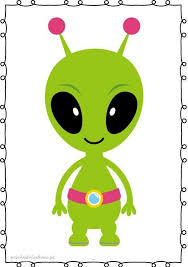 Piosenka „W układzie słonecznym”W układzie słonecznym wirują planety
Wszystkie w innym tempie, okrążają słońce
Różnią się kolorem, masą i rozmiarem
Lata lecą one stale, kręcą się wytrwaleMERKURY
Merkury? To ja! Jestem pierwszy i najmniejszy
Moją powierzchnie pokrywają ogromne kratery
Z własną pogodą nie umiem dojść do zgody
W dzień jest mi gorąco
W nocy bardzo marznę brrrWENUS
Mam na imię Wenus
Jestem druga w kolejności
U mnie nieustannie upał jest bezlitosny
Wiruję wolno, nigdzie się nie śpieszę
I bardzo jasno świecę się na niebieZIEMIA
Tu ziemia, witam serdecznie, czuje się świetnie
Zamieszkują mnie roślinki, zwierzątka i ludzie
Jestem trzecią planetą od słońca
Moja atmosfera jest cudna
Mam dużo wody, więc śmiało wpadnij ochłodzić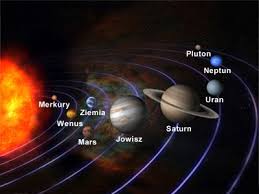 